 (Unaudited)1.   Nature of OperationsThe Frances G. Cosco Foundation is a registered charity that solicits donations to be applied towards joint projects in Ethiopia.  Audited financial statements of all project and Ethiopian administrative expenditures of the Foundation were prepared in Ethiopia.2.  Summary of Significant Accounting PoliciesReceiptsDonations are recognized in the year received.  Community contributions are recognized in the year in which the related project expenditures are incurred.Project ExpendituresProject expenditures are recognized in the year incurred.  Two and one-half percent (2.5%) of the total contract amount is withheld for one year after completion of projects.  This is recorded as a liability until due.Fixed assetsFurniture and equipment are recorded at cost.  The vehicle was donated by an individual donor and is recorded at the cost to the donor.3.  Bank							2018		     2017	Bank of Nova Scotia	              		   $ 551,047	        $	234,644	Bank of Ethiopia			     		      341,505		  72,240	          					  		   $ 892,552	        $ 306,884	    4. Donations  						2018		     2017Canadian				    		   $ 276,515          $ 340,368	International     					      139,865               34,078                                                         		   $ 416,380          $ 374,4464. Project Expenditures					2018		    2017                     School Construction		              		   $ 558,334          $ 370,146	     School Furniture & sport equipment     		        61,344		  22,384	       Library books					          1,932	               1,672	Water, sanitation & hygiene       	        		        29,856		    5,279	Teacher training					          6,998	               5,195                    Special needs education							    4,606	School greening and gardening				   878		       270	Digital learning resources		     			      		  27,912	 					  		    $ 659,342          $ 437,464             5.  Administrative Expenditures				       Canadian 	   Ethiopian	   					Office                 Office                  Total				 2018     2017         2018       2017        2018       2017Interest & bank charges   $  3,307 $ 1,335      $   51      $   49     $ 3,358   $1,384Office				  1,786          -           319  	      847       2,105      847           Professional fees		     -            -	            338         335           338        335       Rent				     -	       -            2,175      2,093        2,175     2,093       Salaries and benefits	     -	       -          77,602    74,045      77,602   74,045     Vehicle					          3,568                      3,568Other							   534                         534Travel			                -            	             4,929       6,147        4,929    6,147      			          $5,093  $  1,335   $89,516  $83,516   $94,609 $84,851 4. Contractual obligationsAt December 31, 2018 the Foundation had contractual obligations outstanding on projects in the amount of approximately $675,000.Frances G. Cosco FoundationBalance SheetAs at December 31, 2018(Unaudited)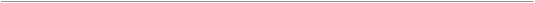 20182017AssetsCurrent Bank (Note 3)$892,558$306,884Fixed (Note 2)
Office Equipment    Vehicle47,50747,507    Office equipment5,9015,901    Total fixed53,40853,418Total Assets$945,966$360,302LiabilitiesCurrent Employee and withholding tax payable3081$3,007Community Deposit78,702151,394Contract Retention (Note 2)5,93313,345Totas Current87716167,746EquityBalance, beginning of year192,556161,487Excess of receipts over expenditures665,69431,069Balance, end of year858,250192,556Total Liabilities and  Equity$945,966$360,302Frances G. Cosco FoundationIncome StatementFor the year ended December 31, 2018(Unaudited)20182017ReceiptsDonations$416,380$374,446Community contributions998,756185,022Total Receipts1,415,136559,468Total Project Expenditures659,342437,464Excess of Receipts over Project Expenditures755,794122,004Administrative expenses
Bank and credit card charges    Interest and bank charges3,3581,384Office 2,105847Rent2,1752,093Salaries and Benefits77,60274,045Travel4,9296,147Professional Fees338335Vehicle3,568Other5340Total Administrative expenses94,60984,851Total before other661,18537,153Other Income/ExpensesGain (loss) on foreign exchange4,509(6,084)Total Excess of Receipts over Expenditures       $665,694$31,069Frances G. Cosco Foundation Notes to the Financial StatementsAs at December 31, 2018